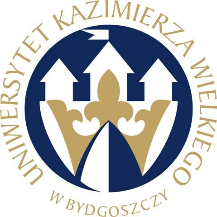 UNIWERSYTET KAZIMIERZA WIELKIEGOW BYDGOSZCZYul. Chodkiewicza 30, 85 – 064 Bydgoszcz, tel. 052 341 91 00 fax. 052 360 82 06NIP 5542647568 REGON 340057695www.ukw.edu.plUKW/DZP-282-ZO-13/2020	Bydgoszcz, dn. 08.04.2020 r.INFORMACJA O WYBORZE OFERTYw TRYBIE Zapytania Ofertowego Uniwersytet Kazimierza Wielkiego w Bydgoszczy z siedzibą przy ul. Chodkiewicza 30, 85-064 Bydgoszcz informuje, iż w wyniku przeprowadzonego Zapytania Ofertowego  Nr UKW/DZP-282-ZO-13/2020 pn. „Dostawa tablicy informacyjnej wraz z montażem”, została wybrana następująca oferta: Część 1: oferta nr. 5Wykonawca: SP MEDIA Paweł WróblewskiAdres:  Granice, ul. Spokojna 57, 96­515 TeresinCena oferty: 2 650,00 zł bruttoTermin wykonania zamówienia: 14 dni Ilość punktów wg kryteriów: - cena – waga 60% –  60 pkt - termin wykonania zamówienia – waga 40% – 40 pktRazem:  pkt 100Uzasadnienie wyboru:Oferta firmy „SP MEDIA Paweł Wróblewski” spełnia wszystkie wymagania i oczekiwania Zamawiającego. Oferta jest najkorzystniejszą ofertą złożoną w postępowaniu. Cena oferty mieści się w kwocie, jaką Zamawiający przeznaczył na realizację zamówienia.Pozostałe oferty złożone w postępowaniuPonadto Zamawiający informuje o dokonaniu następujących czynności w postępowaniu:Zamawiający odrzucił ofertę nr 2 firmy Montownia produkcja reklam Anna Zommer gdyż wykonawca  nie podpisał oferty przez osobę upoważnioną.Zamawiający odrzucił ofertę nr 6 firmy GP Sp. z o.o. gdyż wykonawca nie złożył zeskanowanego podpisanego formularza ofertowego.Kanclerz UKW mgr Renata MalakLp.NAZWA FIRMYCena bruttoTermin dostawyPUNKTY1.ArtReklama, Marek Paterkowski 
 ul. Cicha 4, 87-800 Włocławek3 187,00 zł14 dni89,95 pkt2.Montownia produkcja reklam Anna Zommer
95-080 Tuszyn, Zofiówka ul. Główna 88OdrzuconeOdrzuconeOdrzucone3.VISION Krystyna Trawczyńska
ul.  Towarowa 9, 44­100 Gliwice5 904,00 zł14 dni66,93 pkt4.3 R Agencja Reklamowo Marketingowa Sylwiusz Gruś
ul. Wilcza 8, 56-120 Brzeg Dolny3 444,00 zł12 dni86,16 pkt5.SP MEDIA Paweł Wróblewski
Granice, ul. Spokojna 57, 96­515 Teresin3 650,00 zł14 dni100 pkt6.GP Sp. z o.o.
31-998 Kraków ul. Igołomska45OdrzuconeOdrzuconeOdrzucone7.Flesz Studio Tomasz Kenig
Królikowo 6, 11­015 Olsztynek3 813,00 zł14 dni81,69 pkt8.ERPLAST Sp. z o.o.
ul. WITEBSKA 27, 85-778 BYDGOSZCZ2 693,70zł14 dni99,02 pkt9.IDP Intersign Marek Józefiak
ul. M. Skłodowskiej-Curie 6, 90-505 Łódź5 535,00 zł14 dni68,72 pkt10.Gabidruk Bogdan Waśniowski
ul. Garlicka 100, 32­087 Garlica Murowana3 321,00 zł14 dni87,87 pkt11.WIMED Sp. z o.o .
ul. Tarnowska 48, 33-170 Tuchów17 220,00 zł14 dni49,23 pkt12.Studio Reklamy Lekker Marcin Herda
ul. Staszica 40, 62­052 Komorniki5 166,00 zł14 dni70,77 pkt